О внесении изменений в постановление _____ сельского поселения Муслюмовского муниципального района Республики Татарстан от «___»____ 2021 года № ___ «Об утверждении административного регламента предоставления муниципальной услуги по выдаче разрешения на вырубку, кронирование, посадку и пересадку деревьев, кустарников, снос газона» (с изменениями от «___»_____2021 №__)Рассмотрев протест Прокуратуры Муслюмовского муниципального района Республики Татарстан от 18.03.2024 № 02-08-01-2024 Исполнительный комитет _______ сельского поселения Муслюмовского муниципального района Республики Татарстан ПОСТАНОВЛЯЕТ:Внести в постановление _____ сельского поселения Муслюмовского муниципального района Республики Татарстан от «___»____ 2021 года № ___ «Об утверждении административного регламента предоставления муниципальной услуги по выдаче разрешения на вырубку, кронирование, посадку и пересадку деревьев, кустарников, снос газона» (с изменениями от «__»____2021 №___) следующие изменения:седьмой абзац пункта 3.5.2.1. изложить в следующей редакции:«проводит расчет компенсационной стоимости в соответствии с Методикой расчета стоимости сносимых (вырубаемых) зеленых насаждений и проведения компенсационного озеленения на территории, утвержденной решением Совета _____ сельского поселения Муслюмовского муниципального района Республики Татарстан от «___»____2021 №___ «Об утверждении Положения о порядке вырубки зеленых насаждений на территории _______ сельского поселения Муслюмовского муниципального района Республики Татарстан, не входящих в земли государственного лесного фонда Российской Федерации и в земли, находящиеся в частной собственности физических и юридических лиц» предназначенной для исчисления платежей, подлежащих внесению в бюджет муниципального образования «____сельское поселение Муслюмовского муниципального района» (далее – поселение)для компенсационного озеленения при правомерном изъятии зеленых насаждений, а также вследствие неправомерного повреждения или уничтожения зеленых насаждений, находящихся на территории поселения, формирует счет для оплаты компенсационной стоимости;";в четвертом абзаце пункта 3.5.2.2. слова «при необходимости»исключить;раздел 3 дополнить пунктом 3.8. следующего содержания:«3.8. Случаи и порядок предоставления муниципальной услуги в упреждающем (проактивном) режиме.	Предоставление муниципальной услуги в упреждающем (проактивном) режиме не предусмотрено.».2. Разместить настоящее постановление на официальном сайте муниципального образования Муслюмовского муниципального района Республики Татарстан и опубликовать на портале правовой информации Республики Татарстан.3. Настоящее постановление вступает в силу после его официального обнародования.4. Контроль за исполнением настоящего постановления оставляю за собой.РуководительИсполнительного комитета  ____сельского комитетаМуслюмовского муниципальногорайонаИСПОЛНИТЕЛЬНЫЙ КОМИТЕТ _________ СЕЛЬСКОГО ПОСЕЛЕНИЯ МУСЛЮМОВСКОГО МУНИЦИПАЛЬНОГО РАЙОНАРЕСПУБЛИКИ ТАТАРСТАН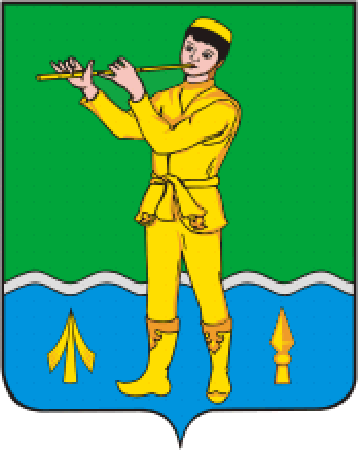 ТАТАРСТАН РЕСПУБЛИКАСЫМӨСЛИМ МУНИЦИПАЛЬ РАЙОНЫ ____ АВЫЛ ҖИРЛЕГЕ БАШКАРМА КОМИТЕТЫПОСТАНОВЛЕНИЕКАРАР________ с.№________